けん引式車いす補助装置　　　　今お使いの車いすに装着し、人力車のように前輪を浮かせて引くことのできる装置です。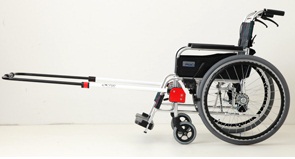 　　けん引式車いす補助装置